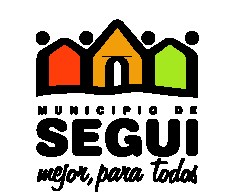 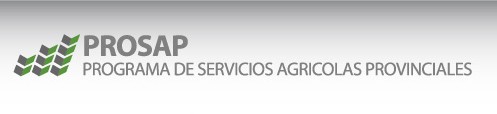 PROSAP PROGRAMA DE SERVICIOS AGROPECUARIOS PROVINCIALESDEVOLUCION DE LA INVERSION REALIZADA POR PRODUCTORES AGROPECUARIOS MEDIANTE APORTES NO REEMBOLSABLES.En el ámbito de la inversión privada, el PROSAP con financiamiento del Banco Interamericano de Desarrollo (BID) y del Banco Internacional de Reconstrucción y Fomento (BIRF) incentiva con  APORTES NO REEMBOLSABLES (ANR) iniciativas que impulsan la competitividad de los pequeños y medianos productores agropecuarios y de las MiPyMEs agroindustriales y de servicios de todo el país.Los ANR C reconocerán inversiones en bienes de capital: maquinas, herramientas, accesorios, animales (vientres, toros), infraestructuras, mejoras en infraestructuras existentes, etc.Para productores individuales se le reconocerá hasta un 40% % de las inversiones realizadas, con un monto máximo de $ 128.000.-Para  planes  de  negocios,  una  propuesta  de  inversión  de  productores  asociados, reciben de ANR C hasta el 40% de las inversiones realizadas con un monto máximo de$1.626.000.-Documentación:1.	Presupuestos. (3 presupuestos por bien a invertir. Si el valor del bien es menor a $64.000 un sólo presupuesto)2.    Copia del DNI3.    Fotocopia de la Escritura del campo o Contrato de Arrendamiento.4.    Constancia de Inscripción en AFIP5.	Declaración  Jurada  de  Impuesto  a  las  Ganancias  (Si  es  Monotributista  solo constancia de AFIP y últimos tres pagos)